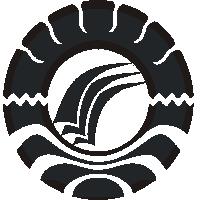 SKRIPSIPENERAPAN MODEL PEMBELAJARAN KOOPERATIF TIPE NUMBERED HEADS TOGETHER (NHT) UNTUK MENINGKATKAN HASIL BELAJARSISWA PADA MATA PELAJARAN MATEMATIKA KELAS V SDN BENTENG III  KELURAHAN BENTENG UTARA KECAMATAN BENTENG KABUPATEN KEPULAUAN SELAYARRIA NATALIAPROGRAM STUDI PENDIDIKAN GURU SEKOLAH DASARFAKULTAS ILMU PENDIDIKAN UNIVERSITAS NEGERI MAKASSAR2014